Письмо на выдачу Карты Максидом юридическому лицу                                                                                     ООО «   »  Директору ООО «Максидом»Прошу выдать Карту Максидом на основании оплаченных счетов №                                                                                                                    Генеральный директор  __________________/                             /	       Печать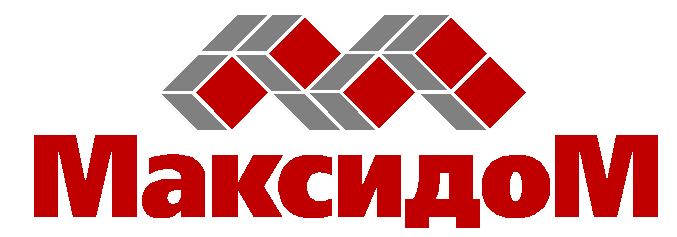 